      BROGLIO2-geschossiges Rustico zum Ausbauensehr ruhig, sonnig mit schöner Aussicht………………………………..……………………………………………..…………..……………..…..……………..……..……….Rustico di 2 piani da rinnovare molto tranquilla, soleggiata con bella vista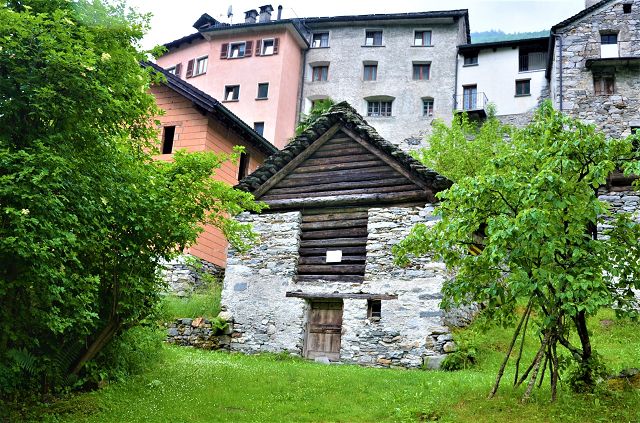                                                    4180/3856Fr. 60‘000.--  Standort | Umgebung6693 Broglio, Via alla RongiaRegion: Lavizzara / MaggiatalLage: sehr ruhig und sonnigAussicht: auf den Fluss und die BergeEinkaufen: in CevioÖffentliche Verkehrsmittel: 150 mEntfernung von der nächsten Stadt: 33 kmEntfernung von der Autobahn: 33 km  BeschreibungDieses Rustico befindet sich in einer sehr ruhigen und sonnigen Lage in der Nähe des Flusses im Dorf Broglio im Lavizzara-Tal, Seitental des Maggiatales, an der Via alla Rongia.Das zweigeschossige Rustico muss im Innenbereich komplett renoviert werden. Es besteht auch die Möglichkeit, einen ziemlich hohen Dachboden zu erstellen. Wasser-, Abwasser- und Stromanschluss befinden sich in unmittelbarer Nähe. Auf beiden Seiten des Rustico befindet sich ein kleines Stück Land mit der Möglichkeit, eine Terrasse anzulegen.Auf jeder Seite hat man einen schönen Blick auf den Fluss und die umliegenden Berge.Hier findet man die absolute Ruhe eines romantischen Tals inmitten der unberührten Natur. Zahlreiche Wanderungen und Radtouren können unternommen werden. Das Rustico ist auch im Winter mit dem Auto gut erreichbar. Das Parken ist 100 m vom Rustico entfernt kostenlos. Die Postautohaltestelle ist 150 m vom Rustico entfernt. Der Bus führt nach Bignasco und von dort nach Locarno mit Verbindung bis Mitternacht. Das Skigebiet Bosco Gurin ist in etwa 25 Minuten zu erreichen. Das Dorf Cevio mit seinen Geschäften ist 9 km vom Haus entfernt. Locarno ist in etwa 40 Minuten und die Autobahn A2 in Bellinzona-Süd in ca. einer Stunde zu erreichen.	……………………………………………………………………………  Highlights                 sehr ruhige und sonnige Lage schöne Aussicht auf den Fluss und die Bergealle Anschlüsse in unmittelbarer NäheZugang auch im Winterhervorragende Anbindung an öffentliche Verkehrsmittel  Ubicazione | Dintorni   6693 Broglio, Via alla RongiaRegione: Lavizzara / Valle MaggiaPosizione: molto tranquilla e soleggiataVista: bella vista sul fiume e montagne Acquisti: a CevioMezzi pubblici: 150 m Distanza dalla città più vicina: 33 kmDistanza dall'autostrada: 33 km Descrizione dell’immobileQuesto rustico si trova in una posizione molto tranquilla e soleggiata vicino al fiume nel paese di Broglio in Valle Lavizzara, in via alla Rongia.Il rustico a due piani dev’essere completamente ristrutturato. C’è anche la possibilità di creare un soppalco abbastanza alto.Acqua, canalizzazione e corrente elettrica sono allacciabili nelle immediate vicinanze. Ai due lati del rustico c’è un piccolo pezzo di terreno con possibilità di creare una terrazza. Da ogni parte si gode di una bella vista sul fiume e sulle montagne circostanti.Qui si trova la tranquillità assoluta di una romantica valle, in mezzo ad una natura intatta. Si possono intraprendere numerose escursioni a piedi o con la bicicletta. Il rustico é facilmente raggiungibile in auto anche d’inverno. Gratuitamente si può parcheggiare a 100 m dal rustico. La fermata dell’auto postale dista a 150 m. L’impianto sciistico di Bosco Gurin è raggiungibile in circa 25 minuti.Il paese di Cevio con i suoi negozi dista a 9 km dalla casa. Locarno è raggiungibile in circa 40 minuti e l’autostrada A2 a Bellinzona-Sud in un ora.	……………………………………………………………………………………………………….  Highlights        posizione molto tranquilla e soleggiata bella vista sul fiume e sulle montagnetutti gli allacciamenti nelle immediate vicinanze  accesso anche d’invernoottimo collegamento con mezzi pubblici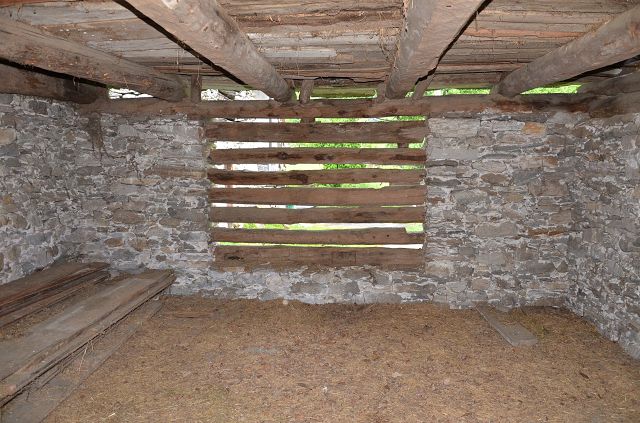 Innenraum Rustico / interni rustico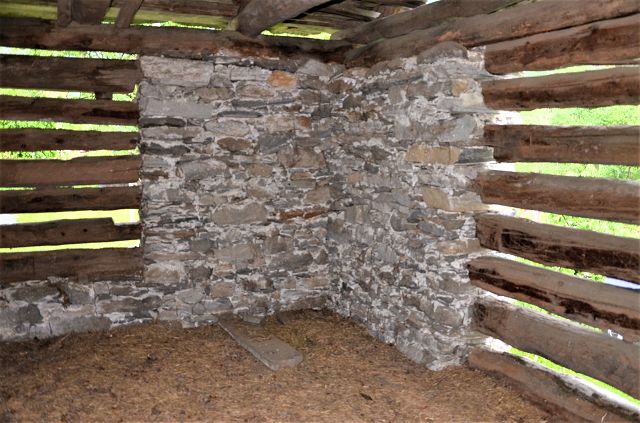 Innenraum Rustico / interni rustico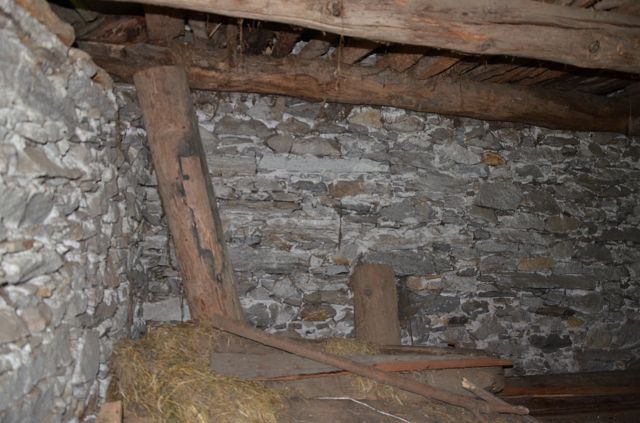 Innenraum Rustico / interni rustico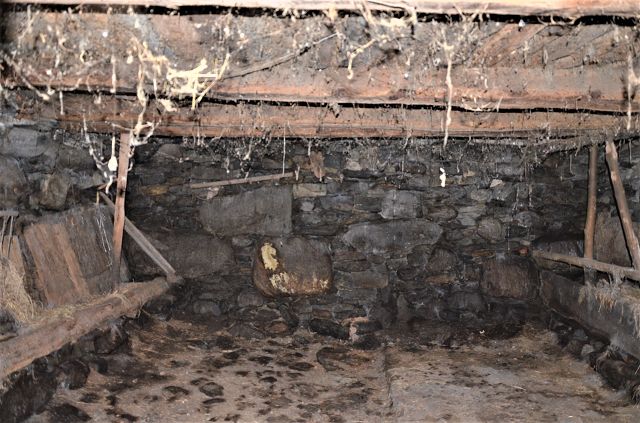 Innenraum Rustico / interni rustico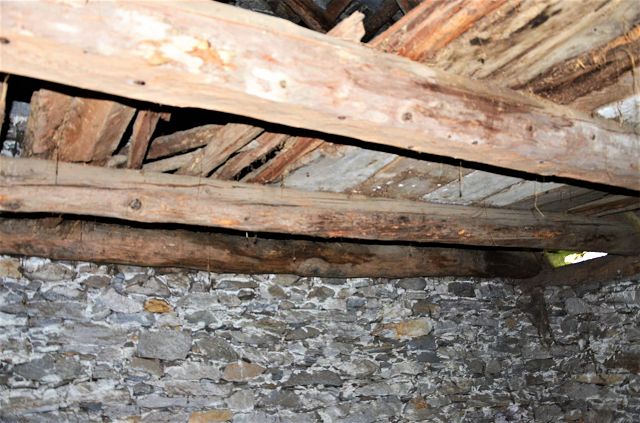 Innenraum Rustico / interni rustico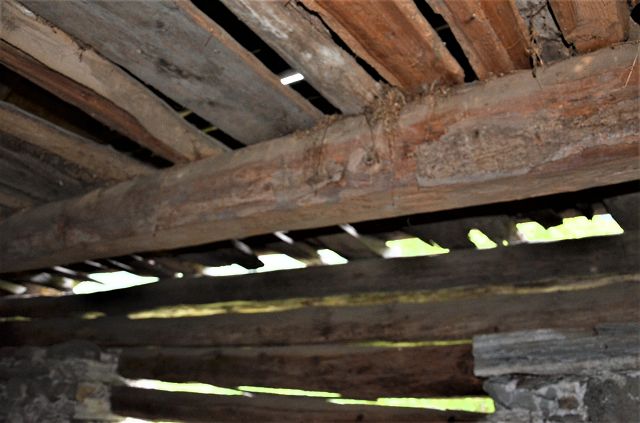 Innenraum Rustico / interni rustico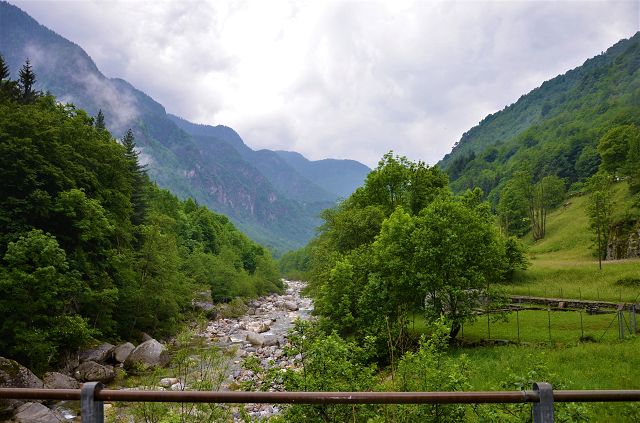 Aussicht / vista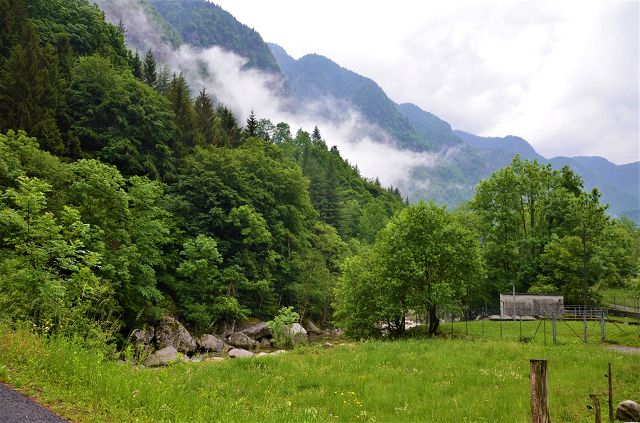 Aussicht / vista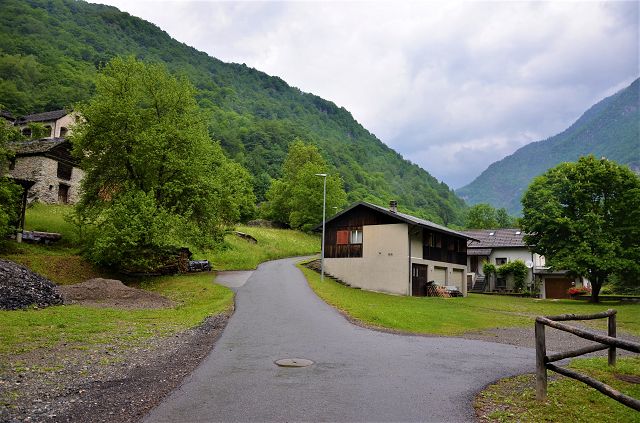 Umgebung/ dintorni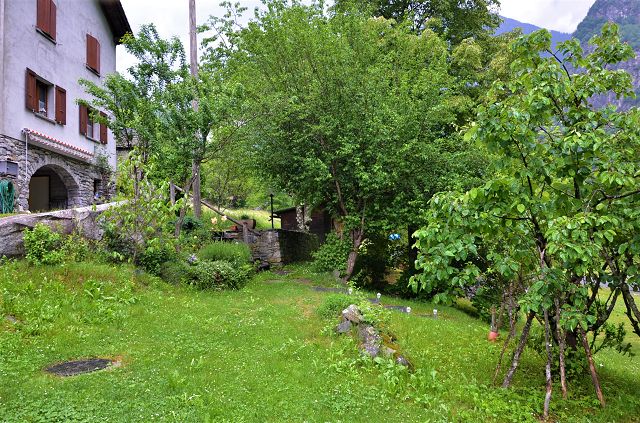 Umgebung / dintorni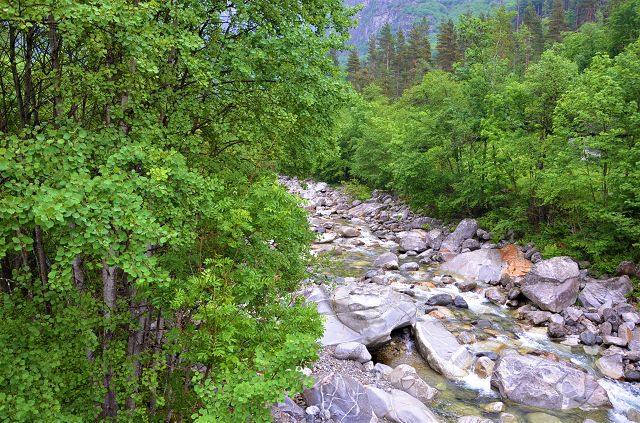 Umgebung / dintorni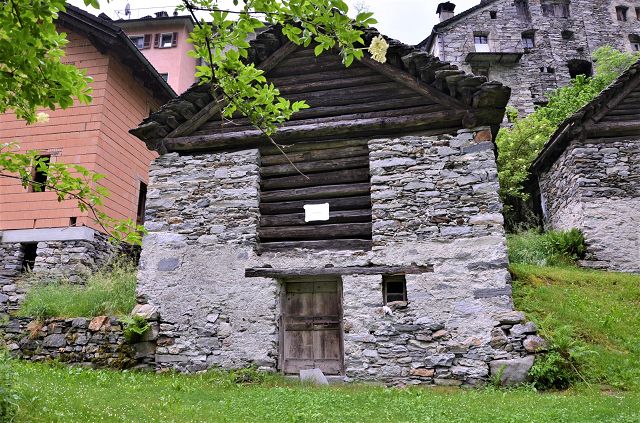                                                         Rustico / rustico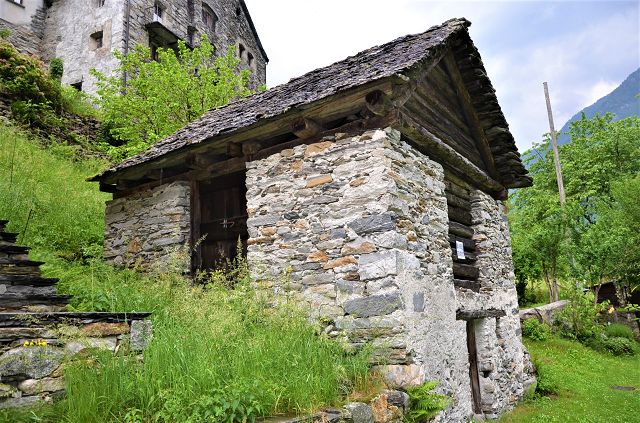 Rustico / rustico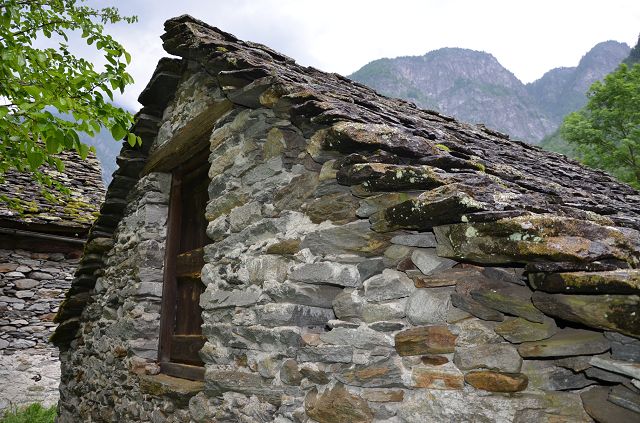 Rustico / rustico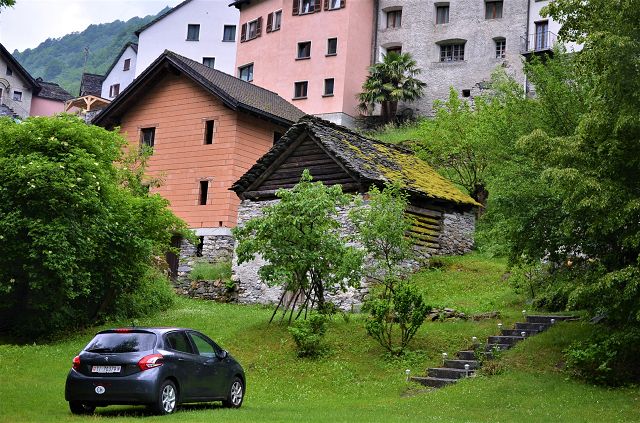 Rustico / rustico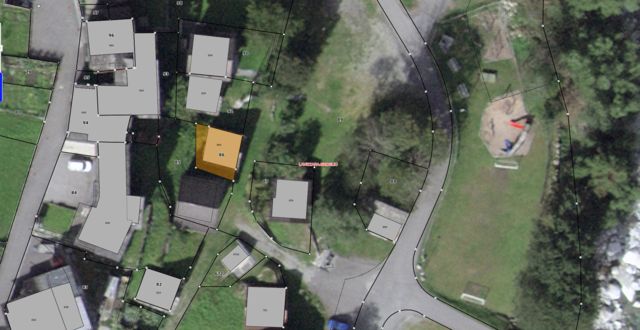                                                       Grundstück / parcella 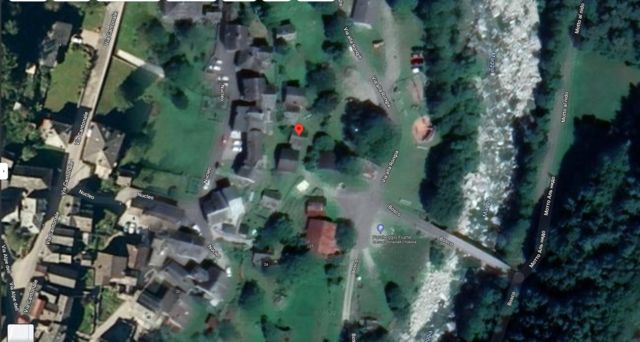                                                            Lage / posizione                                      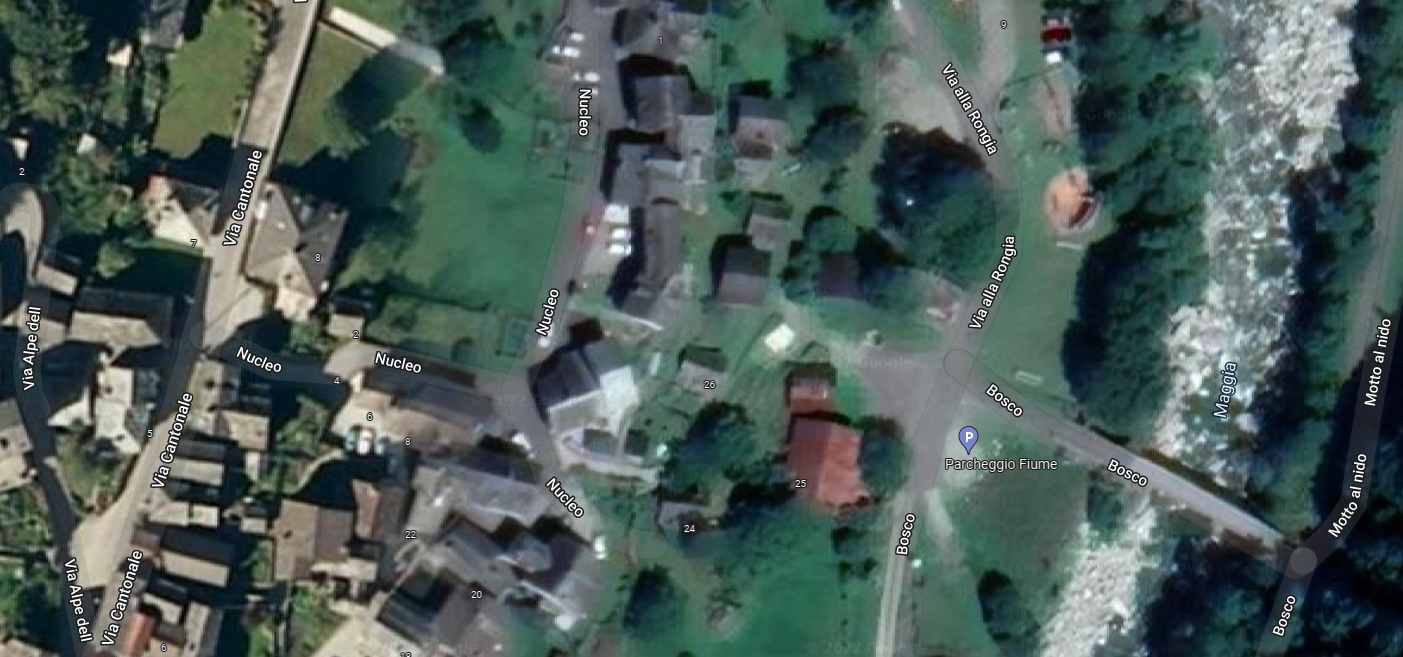 Lage / posizione      TICINO | Broglio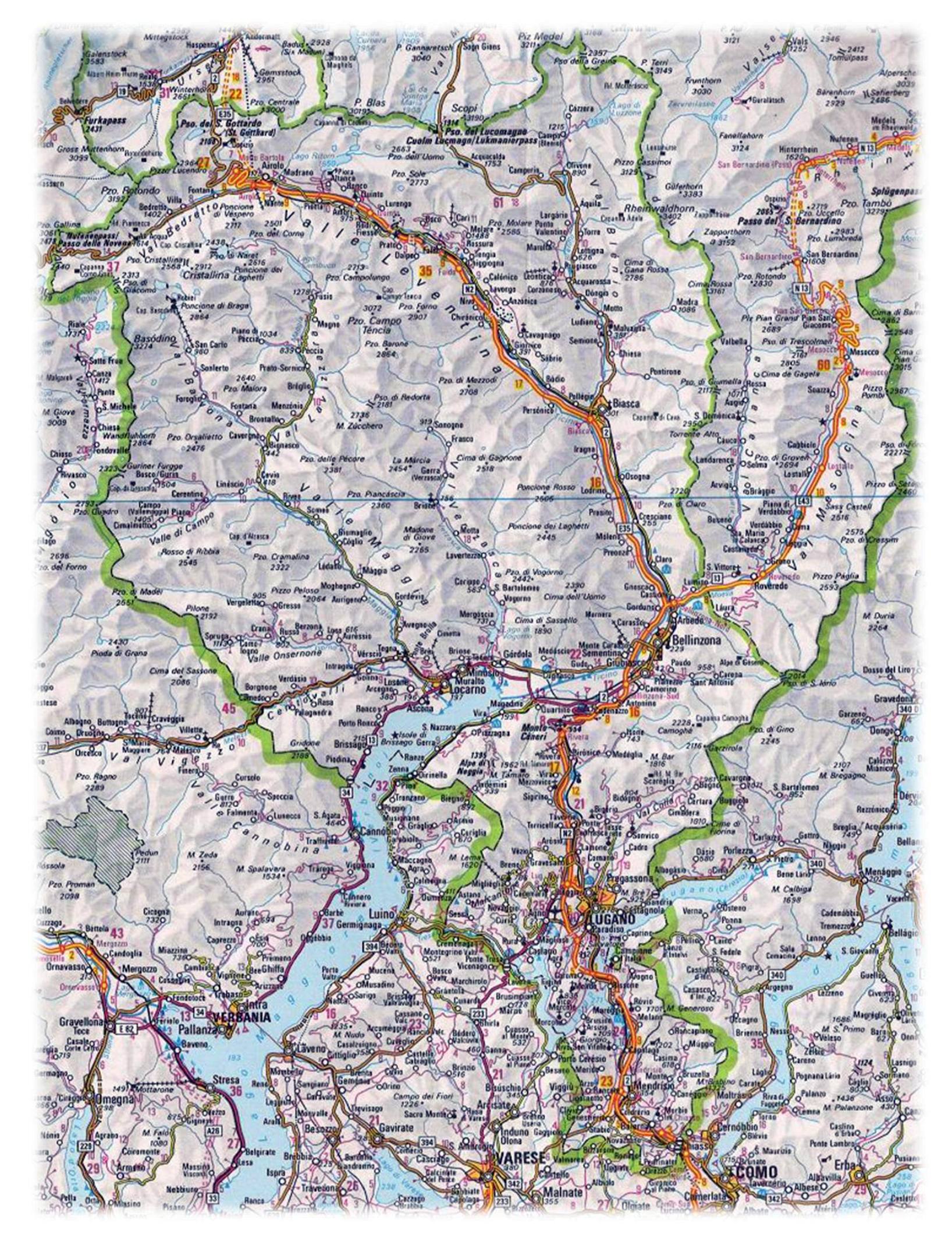 